Εισαγωγή για τους συγγραφείς 
του Σχεδίου Καθαρής Ενεργειακής ΜετάβασηςΤο Σχέδιο Καθαρής Ενεργειακής Μετάβασης είναι ένα στρατηγικό σχέδιο, στο οποίο καθορίζονται και προδιαγράφονται οι βασικές γραμμές, στις οποίες θα στηριχτεί η ενεργειακή μετάβαση του νησιού σας σύμφωνα με τις επιταγές της τοπικής κοινωνίας. Το Σχέδιο Καθαρής Ενεργειακής Μετάβασης πρέπει να είναι το αποτέλεσμα μιας συμμετοχικής διαδικασίας, στην οποία εμπλέκονται όλοι οι σχετικοί και ενδιαφερόμενοι φορείς, με στόχο να αναλυθεί η δυναμική του νησιού, να οριστεί ένα σαφές όραμα, στο οποίο αποβλέπει η ενεργειακή μετάβαση, και να διαμορφωθεί ο τρόπος πραγματοποίησής του. Το Σχέδιο Καθαρής Ενεργειακής Μετάβασης θέτει τα στρατηγικά θεμέλια πάνω στα οποία θα αναπτυχθούν οι απαιτούμενες δράσεις για την απανθρακοποίηση του νησιού, καλύπτοντας σχετικές τεχνικές, οικονομικές και οργανωτικές παραμέτρους. Ως συμπλήρωμα στο παρόν πρότυπο του Σχεδίου Καθαρής Ενεργειακής Μετάβασης, το Εγχειρίδιο Μετάβασης Νησιών μπορεί να χρησιμοποιηθεί ως οδηγός από τους αρμόδιους φορείς, που θα αναλάβουν τη σχεδίαση και τη σύνταξη του Σχεδίου. Το εγχειρίδιο είναι διαθέσιμο διαδικτυακά στα Ελληνικά, Αγγλικά, Ισπανικά, Γαλλικά, Κροατικά, Πορτογαλικά, Ολλανδικά και Ιταλικά. Οι ενότητες και υποενότητες του παρόντος προτύπου αναφέρονται σε συγκεκριμένα κεφάλαια του Εγχειριδίου Μετάβασης Νησιών.Το περιεχόμενο του προτύπου, το οποίο οι συγγραφείς του Σχεδίου Καθαρής Ενεργειακής Μετάβασης καλούνται να τροποποιήσουν, τονίζεται σε [πράσινη γραμματοσειρά και αγκύλες]. Η περιγραφή στο πώς να συμπληρωθεί το Σχέδιο δίνεται σε γκρίζα πλάγια γραμματοσειρά. Παρακαλούμε αφαιρέστε την πράσινη γραμματοσειρά σε αγκύλες καθώς και την πλάγια γκρίζα γραμματοσειρά από την τελική έκδοση του κειμένου.Στόχος αυτού του προτύπου είναι να αποτελέσει τη βάση για τη σύνταξη του Σχεδίου Καθαρής Ενεργειακής Μετάβασης του νησιού. Το παρόν θα πρέπει να προσαρμοστεί αντίστοιχα με βάση τις συνθήκες, τα δεδομένα και τις απαιτήσεις του νησιού . Επιπλέον του Σχεδίου Καθαρής Ενεργειακής Μετάβασης, που θα αναπτυχθεί με βάση το παρόν πρότυπο, ενθαρρύνονται η ανάπτυξη οπτικής ταυτότητας του νησιού  και η επιλογή εναλλακτικών τρόπων παρουσίασης των Σχεδίων Καθαρής Ενεργειακής Μετάβασης– όπως ένας  δραστικός ιστότοπος, ένα πόστερ κλπ. Σε κάθε περίπτωση όμως θα πρέπει να πληρούνται οι ελάχιστες προϋποθέσεις που τίθενται στο παρόν πρότυπο. Το Σχέδιο Καθαρής Ενεργειακής Μετάβασης θα πρέπει να συμμορφώνεται με τις ακόλουθες απαιτήσεις περιεχομένου:Το Σχέδιο αποτελείται από τουλάχιστον 2 μέρη: το πρώτο μέρος περιγράφει την υφιστάμενη κατάσταση στο νησί, ενώ το δεύτερο μέρος επικεντρώνεται στο όραμα του νησιού και στις οδούς μετάβασης προς την πραγματοποίηση αυτού.Το Μέρος I περιλαμβάνει τουλάχιστον:Γενική περιγραφή της γεωγραφίας, της οικονομίας και του πληθυσμού του νησιού (μέγεθος, σύνθεση).Παρουσίαση του υφιστάμενου ενεργειακού συστήματος στο νησί (ηλεκτρική ενέργεια, μεταφορές, κλιματισμός).Χαρτογράφηση των φορέων του νησιού που δυνητικά εμπλέκονται στο Σχέδιο Καθαρής Ενεργειακής Μετάβασης.Ανάλυση πολιτικής και κανονισμών που οριοθετούν το πλαίσιο κατάρτισης του Σχεδίου.Το Μέρος II περιλαμβάνει τουλάχιστον:τον ορισμό του βασικού οράματος που διέπει συνολικά το νησί,περιγραφή της διακυβέρνησης της ενεργειακής μετάβασηςορισμό και περιγραφή των βασικών οδών υλοποίησης της ενεργειακής μετάβασης,στρατηγική παρακολούθησης της μετάβασης.Το Σχέδιο Καθαρής Ενεργειακής Μετάβασης περιλαμβάνει το λογότυπο της πρωτοβουλίας «Καθαρή ενέργεια για τα νησιά της ΕΕ» (Clean energy for EU islands) και κάνει την προβλεπόμενη μνεία στη συγκεκριμένη πρωτοβουλία.  Παρακαλούμε να σημειωθεί ότι το Σχέδιο Καθαρής Ενεργειακής Μετάβασης είναι ένα «δυναμικό κείμενο». Αυτό πρακτικά σημαίνει ότι το περιεχόμενό του μπορεί να εξελίσσεται. Κατά τη διαδικασία ενεργειακής μετάβασης, τα νησιά μπορούν να έχουν διαφορετικές εκδόσεις Σχεδίων Καθαρής Ενεργειακής Μετάβασης (ένα στην αρχή και διαφορετικά κατά την εξέλιξη της ενεργειακής μετάβασης). Προς αποφυγή λαθών, παρακαλούμε όπως αναφέρονται ο μήνας και το έτος στο εξώφυλλο της κάθε έκδοσης.Για οποιαδήποτε διευκρίνιση, παρακαλούμε μην διστάσετε να απευθυνθείτε στη Γραμματεία της πρωτοβουλίας, στην ηλεκτρονική διεύθυνση: info@euislands.eu.Περισσότερες πληροφορίες για τις δράσεις της Γραμματείας μπορούν να αναζητηθούν στον ιστότοπο: www.euislands.eu.ΠρόλογοςΤο παρόν Σχέδιο Καθαρής Ενεργειακής Μετάβασης του / της / των [όνομα νησιού] αποτελεί τον στρατηγικό σχεδιασμό απανθρακοποίησης του νησιού, με βάση τις επιταγές των ενδιαφερόμενων φορέων του νησιού.Το παρόν Νησιωτικό Σχέδιο Καθαρής Ενεργειακής Μετάβασης συντάχθηκε από κοινού από [Φορέας 1], [Φορέας 1], κλπ. με την υποστήριξη του [Φορέας 3], [Φορέας 4], κλπ. Η βασική ομάδα που εκπροσωπεί τους ενδιαφερόμενους φορείς του νησιού και αναλαμβάνει την ευθύνη για την ανάπτυξη του Σχεδίου Καθαρής Ενεργειακής Μετάβασης είναι γνωστή ως Ομάδα Μετάβασης. Η Ομάδα Μετάβασης έχει βασικό ρόλο συντονισμού και διευκόλυνσης- ως εκ τούτου, τα μέλη της πρέπει να είναι δεσμευμένα τόσο από άποψης πόρων όσο και διαθεσιμότητας. Το Σχέδιο Καθαρής Ενεργειακής Μετάβασης πρέπει να εγκριθεί από όλους τους συμμετέχοντες στην Ομάδα Μετάβασης και τους κύριους ενδιαφερόμενους φορείς, πριν την επίσημη δημοσίευσή του. Πίνακας περιεχομένωνΠρόλογος	3Μέρος I: Δυναμική του νησιού	5Γεωγραφία, Οικονομία & Δημογραφικά στοιχεία	5Γεωγραφία	5Δημογραφικά στοιχεία	5Τοπική Αυτοδιοίκηση	5Οικονομικές δραστηριότητες	5Διασύνδεση με την ηπειρωτική ενδοχώρα	5Περιγραφή Ενεργειακού Συστήματος	6Χαρτογράφηση Ενδιαφερομένων Φορέων	9Οργανώσεις πολιτών	9Επιχειρήσεις	9Δημόσιοι Οργανισμοί	10Εκπαιδευτικός και Ακαδημαϊκός Τομέας	10Πολιτική και Ρυθμιστικό πλαίσιο	12Τοπική πολιτική και νομοθεσία	12Περιφερειακή πολιτική και νομοθεσία	12Εθνική πολιτική και νομοθεσία	12Ευρωπαϊκή πολιτική και νομοθεσία	12Μέρος II: Διαδικασία Ενεργειακής Μετάβασης	14Όραμα του νησιού	15Διακυβέρνηση της Μετάβασης	16Εναλλακτικές οδοί μετάβασης	17Πυλώνες της ενεργειακής μετάβασης	18Παρακολούθηση της μετάβασης	19Βιβλιογραφία	21Μέρος I: Δυναμική του νησιούΤο Μέρος I του Σχεδίου Καθαρής Ενεργειακής Μετάβασης αποσκοπεί στην αποτύπωση της συνολικής εικόνας της τρέχουσας κατάστασης του νησιού. Περιλαμβάνει γεωγραφικά στοιχεία, πληροφορίες σχετικά με την οικονομία και την πολιτική κατάσταση στο νησί, αλλά επίσης και μία ανάλυση του ενεργειακού συστήματος του νησιού και των ενδιαφερόμενων φορέων που δύνανται να διαδραματίσουν σημαντικό ρόλο στη διαδικασία Καθαρής Ενεργειακής Μετάβασης του νησιού.Γεωγραφία, Οικονομία & Δημογραφικά στοιχείαΓεωγραφίαΠεριγράψτε τα γεωγραφικά χαρακτηριστικά του νησιού που μπορεί να σχετίζονται με την ενεργειακή μετάβαση.Δημογραφικά στοιχείαΠεριγράψτε τα δημογραφικά στοιχεία που μπορεί να σχετίζονται με την ενεργειακή μετάβαση.Τοπική ΑυτοδιοίκησηΠεριγράψτε το ρόλο της Τοπικής Αυτοδιοίκησης στην ενεργειακή μετάβαση.Οικονομικές δραστηριότητεςΠεριγράψτε τις κύριες οικονομικές δραστηριότητες στο νησί, και συσχετίστε τις με τη συμβολή σε νησιωτικό επίπεδο στις εκπομπές αερίων του θερμοκηπίου.Διασύνδεση με την ηπειρωτική ενδοχώραΠεριγράψτε τη διασύνδεση του νησιού με την ενδοχώρα, αναφορικά με τη φυσική διασύνδεση (μεταφορές μέσω θαλάσσης ή αέρος ή οδική διασύνδεση με γέφυρες) και με την ηλεκτρική διασύνδεση μέσω υποθαλάσσιων καλωδίων (παρόλο που το στοιχείο αυτό θα αναπτυχθεί περισσότερο στην ενότητα Περιγραφή Ενεργειακού Συστήματος). Επίσης αναφέρατε και άλλες μορφές συσχέτισης – εξάρτησης με την ενδοχώρα (π.χ. αν το νησί είναι μέρος Δήμου ή περιοχής που βρίσκεται σε ηπειρωτικό έδαφος).Περιγραφή Ενεργειακού ΣυστήματοςΤο αντικείμενο της περιγραφής του υφιστάμενου νησιωτικού ενεργειακού συστήματος εξαρτάται από το διαθέσιμο επίπεδο τεχνικής εξειδίκευσης και κατάρτισης στο νησί. Ιδανικά συστήνεται μία ολοκληρωμένη περιγραφή του ενεργειακού συστήματος για κάθε μία από τις διακριτές κατηγορίες τελικής κατανάλωσης ενέργειας, οι οποίες, ενδεικτικά, μπορεί να είναι:ηλεκτρική ενέργειαθέρμανση και ψύξη εσωτερικών χώρων, παραγωγή ζεστού νερούμεταφορές στο νησίμεταφορές προς και από το νησί.Ακριβή, πρόσφατα και λεπτομερή δεδομένα σχετικά με τις υφιστάμενες καταναλώσεις ενέργειας ανά τελική χρήση και τις πηγές εκπομπής αερίων του θερμοκηπίου θα επιτρέψουν τη σχεδίαση ενός έγκυρου και ολοκληρωμένου σχεδίου, στοχευμένου στην αποδοτική αξιοποίηση των διαθέσιμων ανανεώσιμων πηγών ενέργειας και τεχνικών εξοικονόμησης. Παρόλο που η Γραμματεία ενθαρρύνει και προτείνει την κατά το δυνατό λεπτομερή και ακριβή ανάλυση της υφιστάμενης ενεργειακής κατάστασης στο νησί, η πιθανή έλλειψη δεδομένων σε κάποιο τομέα κατανάλωσης ενέργειας δεν θα  πρέπει να αποτελέσει περιορισμό προς την ανάπτυξη του Σχεδίου Καθαρής Ενεργειακής Μετάβασης. Ο στόχος αυτής της ενότητας είναι να δώσει μία γενική εικόνα, κατά το μέτρο του εφικτού ακριβή, για τις βασικές ενεργειακές καταναλώσεις στο νησί και τη συμβολή τους στις εκπομπές CO2. Στην περίπτωση μη διαθεσιμότητας επίσημων δεδομένων, η κατανάλωση ενέργειας και οι εκπομπές αερίων του θερμοκηπίου μπορούν να εκτιμηθούν στη βάση τεκμηριωμένων υποθέσεων και παραδοχών.Περισσότερες πληροφορίες σχετικά με την Περιγραφή του Ενεργειακού Συστήματος στο νησί (συμπεριλαμβανομένων των διαδικασιών συλλογής δεδομένων ή εκτίμησης της κατανάλωσης στην περίπτωση μη διαθεσιμότητας στοιχείων) διατίθενται στο Εγχειρίδιο Μετάβασης Νησιών, και συγκεκριμένα στο Κεφάλαιο 3:  «Κατανόηση των δυναμικών του νησιού», στην ενότητα «Περιγραφή του ενεργειακού συστήματος».Νησιά τα οποία έχουν ήδη καταγράψει τις  εκπομπές  αερίων του θερμοκηπίου για το έτος βάσης, μπορούν να ενσωματώσουν μία περίληψη των αποτελεσμάτων στο Σχέδιο Καθαρής Ενεργειακής Μετάβασης, στην παρούσα ενότητα. Για πληροφορίες σχετικά με την καταγραφή των εκπομπών αερίων του θερμοκηπίου οι ενδιαφερόμενοι μπορούν να ανατρέξουν στο σχετικό υλικό που έχει αναπτυχθεί από το Σύμφωνο των Δημάρχων [1]. Παρακαλούμε να σημειωθεί ότι η πλήρης καταγραφή  των εκπομπών αερίων του θερμοκηπίου για το έτος βάσης δεν αποτελεί προϋπόθεση για την κατάστρωση του Σχεδίου Καθαρής Ενεργειακής Μετάβασης.Τα δεδομένα που θα συγκεντρωθούν σχετικά με τις ενεργειακές καταναλώσεις στο νησί μπορούν να παρουσιαστούν σε συνοπτική μορφή σύμφωνα με τους Πίνακες 1 και 2. Η ενότητα «Περιγραφή Ενεργειακού Συστήματος» δεν περιορίζεται σε συλλογή δεδομένων. Θα πρέπει επίσης να συμπεριλαμβάνει περιγραφές αναφορικά με την παραγωγή ενέργειας στο νησί (σταθμοί, δίκτυα κλπ.), ποιοτικές παραμέτρους κατανάλωσης (π.χ. εποχιακή διακύμανση ζήτησης), ώστε να προκύψει μία συνολική εικόνα για την υφιστάμενη κατανάλωση ενέργειας στο νησί.Πίνακας 1: Παράδειγμα – υπόδειγμα σύνοψης δεδομένων τελικής κατανάλωσης ενέργειας στο νησί. Συνιστάται η παρουσίαση των δεδομένων κατά την πλέον εφικτή ανάλυση ανά τομέα κατανάλωσης. Παρόλα αυτά, σε περίπτωση μη διαθεσιμότητας δεδομένων, ο πίνακας μπορεί να προσαρμοστεί στα δεδομένα που είναι διαθέσιμα στο νησί.Πίνακας 2: Παράδειγμα – υπόδειγμα πίνακα για να συμπεριληφθεί στην περίπτωση νησιών, στα οποία η ηλεκτρική ενέργεια παράγεται από τοπικές μονάδες και σταθμούς. Για παραγωγή από ορυκτά καύσιμα, θα πρέπει να εισαχθούν οι καταναλώσεις σε πρωτογενή ενέργεια. Η παραγωγή ενέργειας από ανανεώσιμες πηγές δεν συνεπάγεται κατανάλωση πρωτογενούς ενέργειας. Συνεπώς, τα αντίστοιχα κελιά παραμένουν κενά.Χαρτογράφηση Ενδιαφερομένων ΦορέωνΗ ενότητα αυτή πρέπει να παρουσιάσει μία συνολική εικόνα των τοπικών φορέων σχετικών με την ενεργειακή μετάβαση στο νησί. Σε επόμενο στάδιο, η εργασία αυτή θα είναι χρήσιμη για τη διαχείριση της ενεργειακής μετάβασης και την οργάνωση των διαβουλεύσεων ανάμεσα στους ενδιαφερόμενους φορείς. Ένα συνοπτικό μητρώο με τους ενδιαφερόμενους φορείς, σύμφωνα με το πρότυπο που δίνεται παρακάτω, μπορεί να χρησιμοποιηθεί για να καταδείξει τους αρμόδιους να επηρεάσουν την ενεργειακή μετάβαση.Πέρα από την επωνυμία του φορέα και του υπεύθυνου επικοινωνίας, μπορούν να καταγράφονται η άποψή του για την ενεργειακή μετάβαση καθώς και ο λόγος για την συμμετοχή του. Ποιες επιδράσεις μπορεί να έχει η ενεργειακή μετάβαση στον φορέα; Η διαδικασία αυτή θα αναδείξει όσους επιθυμούν να έχουν πρωταγωνιστικό ρόλο στην ανάπτυξη του Σχεδίου Καθαρής Ενεργειακής Μετάβασης.Περισσότερες πληροφορίες στη διαδικασία αποτύπωσης των φορέων διατίθενται στο Εγχειρίδιο Μετάβασης Νησιών, και συγκεκριμένα στο Κεφάλαιο 3:  «Κατανόηση των δυναμικών του νησιού», στην ενότητα «Χαρτογράφηση των ενδιαφερομένων φορέων».Οργανώσεις πολιτώνΓια κάθε σχετικό φορέα, συνιστάται η συμπλήρωση των ακόλουθων στοιχείων:ΕπιχειρήσειςΔημόσιοι Οργανισμοί Φορείς διοίκησηςΟικονομικοί φορείςΕκπαιδευτικός και Ακαδημαϊκός ΤομέαςΑνώτατη εκπαίδευση και ερευνητικά ιδρύματαΔευτεροβάθμια εκπαίδευσηΠρωτοβάθμια εκπαίδευσηΠολιτική και Ρυθμιστικό πλαίσιοΗ ενεργειακή μετάβαση του νησιού ενσωματώνεται και καθορίζεται από το ευρύτερο πολιτικό, και κανονιστικό πλαίσιο. Η κατανόηση των τοπικών, περιφερειακών, εθνικών και Ευρωπαϊκών πολιτικών, που αφορούν την ενέργεια και τις μεταφορές, θα αναδείξει τους πολιτικούς στόχους που θα ωθήσουν την ενεργειακή μετάβαση.Θέματα πολιτικής και ρυθμιστικού πλαισίου προς διερεύνηση μπορεί να περιλαμβάνουν:Στόχους διείσδυσης ανανεώσιμων πηγών ενέργειας και ενεργειακής απόδοσης καθώς και απανθρακοποίησης των μεταφορών σύμφωνα με το Εθνικό Σχέδιο για την Ενέργεια και το Κλίμα,Δεσμεύσεις των νησιωτικών Δήμων με βάση με το Σύμφωνο των Δημάρχων και Νησιών,Άλλες νομοθεσίες και κανονισμοί, π.χ. κανονισμός εκπομπών αιθάλης, ο οποίοι μπορεί να επηρεάσει σημαντικά τη διαδικασία ενεργειακής μετάβασης,Το ρυθμιστικό πλαίσιο λειτουργίας της αγοράς ηλεκτρικής ενέργειας στα διασυνδεδεμένα και μη νησιά,Τον προγραμματισμό νέων ηλεκτρικών διασυνδέσεων των νησιών.Τοπική πολιτική και νομοθεσίαΑναφέρονται πολιτικές σε τοπικό επίπεδο σχετικά με τον τομέα της ενέργειας, των μεταφορών, της κινητικότητας καθώς και της διαχείρισης νερού και αποβλήτων εφόσον σχετίζονται με την καθαρή ενεργειακή μετάβαση του νησιού.Περιφερειακή πολιτική και νομοθεσίαΑναφέρονται πολιτικές σε περιφερειακό επίπεδο σχετικά με τον τομέα της ενέργειας , των μεταφορών, της κινητικότητας καθώς και της διαχείρισης νερού και αποβλήτων εφόσον σχετίζονται με την καθαρή ενεργειακή μετάβαση του νησιού.Εθνική πολιτική και νομοθεσίαΑναφέρονται πολιτικές σε εθνικό επίπεδο σχετικά με τον τομέα της ενέργειας, των μεταφορών, της κινητικότητας καθώς και της διαχείρισης νερού και αποβλήτων εφόσον σχετίζονται με την καθαρή ενεργειακή μετάβαση του νησιού.Ευρωπαϊκή πολιτική και νομοθεσίαΜία περίληψη σχετικών Ευρωπαϊκών Πολιτικών που επηρεάζουν τον τομέα της ενέργειας μπορούν να βρεθούν στην ακόλουθη ηλεκτρονική διεύθυνση: https://euislands.eu/libraryΠερισσότερες πληροφορίες σχετικά με τον τρόπο εργασίας για τη συμπλήρωση της ενότητας Πολιτική και Νομοθεσία διατίθενται στο Εγχειρίδιο Μετάβασης Νησιών, και συγκεκριμένα στο Κεφάλαιο 3:  «Κατανόηση των δυναμικών  του νησιού», στην ενότητα «Πολιτική και ρυθμιστικό πλαίσιο».Μέρος II: Διαδικασία Ενεργειακής ΜετάβασηςΤο ακόλουθο σχήμα αποσκοπεί να καθοδηγήσει τους συγγραφείς για το δεύτερο μέρος του Σχεδίου Καθαρής Ενεργειακής Μετάβασης. Παρουσιάζονται οι Ενότητες του Μέρους II και πώς το περιεχόμενο κάθε μίας από αυτές συσχετίζεται με το περιεχόμενο των άλλων. Το σχήμα προστίθεται στο πρότυπο μόνο για καθοδήγηση και θα πρέπει να αφαιρεθεί από την τελική έκδοση του Σχεδίου Καθαρής Ενεργειακής Μετάβασης.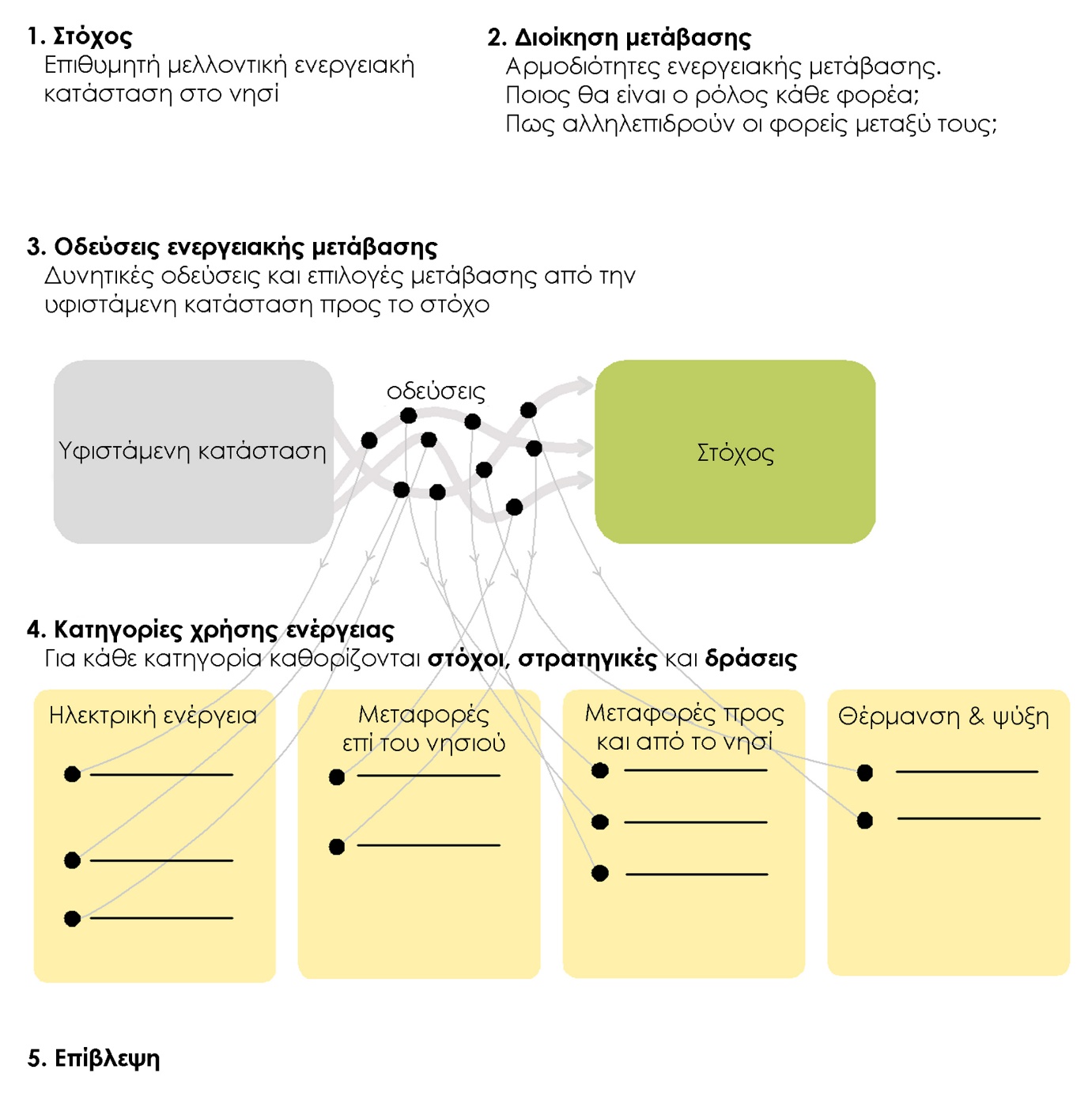 Όραμα του νησιούΤο όραμα για το ενεργειακό μέλλον του νησιού θα πρέπει να θέτει ένα συγκεκριμένο και ξεκάθαρο επιθυμητό αποτέλεσμα. Θα πρέπει κατά προτίμηση να διατυπωθεί ως μία πρόταση ή παράγραφος, στην οποία θα περιγράφεται πώς οι εμπλεκόμενοι φορείς σε ένα νησί αντιλαμβάνονται ή προβλέπουν την ενεργειακή μετάβαση στο νησί. Η πρόταση ή η παράγραφος αυτή θα πρέπει να περιλαμβάνει και να δίνει λεπτομέρειες σχετικά με μελλοντικές δράσεις χρήσιμες για την ενεργειακή μετάβαση.Το όραμα μπορεί να καθοριστεί σε μία κοινή συνάντηση εργασίας, στην οποία θα συμμετέχουν όλοι οι εμπλεκόμενοι φορείς του νησιού.  Η συνάντηση εργασίας μπορεί να ξεκινήσει με μία πρόβλεψη για την ενεργειακή κατάσταση στο νησί στο μέλλον, δίνοντας απαντήσεις στα ακόλουθα ερωτήματα: Πώς θα είναι το νησί το 2030, ή το 2050; Πώς θα είναι η ζωή των κατοίκων του νησιού τότε; Πώς θα εκτελούνται οι μεταφορές; κλπ. Για περισσότερες πληροφορίες σχετικά με τον τρόπο οργάνωσης και διευκόλυνσης μιας εργασίας συνάντησης ή εργαστηρίου, ανατρέξτε στον Οδηγό Διευκόλυνσης Εργαστηρίων της Γραμματείας.Περισσότερες πληροφορίες για τον ορισμό του οράματος ενεργειακής μετάβασης διατίθενται στο Εγχειρίδιο Μετάβασης Νησιών, και συγκεκριμένα στο Κεφάλαιο 4:  «Ανάπτυξη ενός οράματος για το νησί», στην ενότητα «Δημιουργία του οράματος».Διακυβέρνηση της ΜετάβασηςΕνώ στην ενότητα «Χαρτογράφηση Ενδιαφερόμενων Φορέων» επιχειρείται η καταγραφή των εμπλεκόμενων φορέων στην ενεργειακή μετάβαση, η Διακυβέρνηση της Ενεργειακής Μετάβασης καθορίζει το ρόλο του κάθε φορέα προς την πραγματοποίηση του οράματος της ενεργειακής μετάβασης. Μία διακριτή δομή διακυβέρνησης της ενεργειακής μετάβασης αποτελεί το κλειδί για την επιτυχή εξέλιξη της μετάβασης.Για να καθοριστεί η διακυβέρνηση της ενεργειακής μετάβασης, θα πρέπει να απαντηθούν τα ακόλουθα ερωτήματα:Ποιος είναι ο ρόλος κάθε φορέα του νησιού στη διαδικασία ενεργειακής μετάβασης και ποιοι είναι πόροι που πρέπει να διαθέσει και ποια είναι τα κίνητρά του για την ενεργειακή μετάβαση;Πώς οι εμπλεκόμενοι φορείς αλληλεπιδρούν και συνεργάζονται στα πλαίσια της ενεργειακής μετάβασης;Ποιος είναι ο ρόλος της Τοπικής Αυτοδιοίκησης; Σε ποιο βαθμό μπορεί να προβλεφθεί συμμετοχή και ιδιοκτησία από τους κατοίκους και τις τοπικές επιχειρήσεις επί των απαιτούμενων έργων;Πώς μπορούν τα συμφέροντα, τα κίνητρα και η πολιτική των εμπλεκόμενων φορέων να ευθυγραμμιστούν προς την επίτευξη ενός κοινού στόχου;Μαζί με αυτά τα ερωτήματα, θα πρέπει να δοθεί σαφής απάντηση στα αξιώματα που θα έχει η Ομάδα Μετάβασης. Για παράδειγμα, ένα αξίωμα θα μπορούσε να προέλθει από την: «ίδρυση μίας ανεξάρτητης δομής από το Νησιωτικό Δήμο με τη συμβουλευτική υποστήριξη των  τοπικών ενεργειακών κοινοτήτων» κλπ.Περισσότερες πληροφορίες σχετικά με τη Διακυβέρνηση Μετάβασης διατίθενται στο Εγχειρίδιο Μετάβασης Νησιών, και συγκεκριμένα στο Κεφάλαιο 4:  « Ανάπτυξη ενός οράματος για το νησί».Εναλλακτικές οδοί μετάβασηςΜε τον καθορισμό του οράματος ενεργειακής μετάβασης του νησιού, θα πρέπει να διαμορφωθούν οι δυνητικές εναλλακτικές οδοί μέσω των οποίων θα υλοποιηθεί η ενεργειακή μετάβαση. Οι οδοί αυτές θα πρέπει να βασίζονται σε εφικτές επιλογές, όπως η αντικατάσταση της χρήσης ορυκτών καυσίμων από ανανεώσιμες πηγές ενέργειας ή η εισαγωγή των καθαρών μορφών ενέργειας στις μεταφορές. Συνδυάζοντας τις δυνατές επιλογές και αναπτύσσοντας οδούς μετάβασης, αναμένεται να αναδειχθούν συνέργειες και να υποδειχθούν περιορισμοί και εμπόδια.Περισσότερες πληροφορίες σχετικά με τις  εναλλακτικές οδούς ενεργειακής μετάβασης διατίθενται στο Εγχειρίδιο Μετάβασης Νησιών, και συγκεκριμένα στο Κεφάλαιο 5:  «Εξερευνώντας τις οδούς μετάβασης του νησιού», στην ενότητα «Ανάπτυξη οδών μετάβασης στο νησί».Πυλώνες της ενεργειακής μετάβασηςΗ ενεργειακή μετάβαση από την υφιστάμενη κατάσταση προς τις καθαρές μορφές ενέργειας βασίζεται σε ή εξαρτάται από συγκεκριμένες διαθέσιμες επιλογές (για παράδειγμα, η παραγωγή ενέργειας από τα ορυκτά καύσιμα σχεδιάζεται να αντικατασταθεί με παραγωγή από ανανεώσιμες πηγές ενέργειας, όπως η ηλιακή και η αιολική). Σε αυτό το σημείο, οι δυνατές επιλογές θα πρέπει να κατηγοριοποιηθούν σύμφωνα με τους πυλώνες ενεργειακής μετάβασης. Σύμφωνα με τις διακριτές κατηγορίες τελικής κατανάλωσης ενέργειας που περιεγράφηκαν στην ενότητα Περιγραφή Ενεργειακού Συστήματος, προτείνεται από τη Γραμματεία η υιοθέτηση πυλώνων που καλύπτουν τους ακόλουθους ενεργειακούς τομείς:παραγωγή ηλεκτρικής ενέργειας,θέρμανση και ψύξη εσωτερικών χώρων,μεταφορές στο νησί,μεταφορές προς και από το νησί.Αφού καθοριστούν οι συνολικά διαθέσιμες επιλογές ενεργειακής μετάβασης σε ένα νησί, θα πρέπει στη συνέχεια να αναλυθεί η δυνητική συμβολή τους ανά πυλώνα ενεργειακής μετάβασης. Θα πρέπει δηλαδή να εκτιμηθεί και να προβλεφθεί η συμβολή της κάθε δυνατής εναλλακτικής επιλογής ενεργειακής μετάβασης σε κάθε έναν πυλώνα, δηλαδή αξιοποίηση αιολικού και ηλιακού δυναμικού για παραγωγή ηλεκτρικής ενέργειας, αξιοποίηση γεωθερμίας και βιομάζας για θέρμανση κλπ.Στην περίπτωση νησιών που έχουν εν εξελίξει σχέδια ενεργειακής μετάβασης στο πλαίσιο των οποίων έχουν προσδιορίσει άλλους πυλώνες ενεργειακής μετάβασης μπορούν να τους χρησιμοποιήσουν εφόσον καλύπτουν τους ανωτέρω προτεινόμενους τομείς. Επίσης αντίστοιχα μπορούν να εισαχθούν και επιπλέον πυλώνες ενεργειακής μετάβασης, όπως, για παράδειγμα, η μείωση της ζήτησης ενέργειας, μέσω μέτρων εξοικονόμησης και αύξηση της απόδοσης της μετατροπής – μεταφοράς ενέργειας.Για κάθε ένα από τους πυλώνες ενεργειακής μετάβασης θα πρέπει να οριστεί ένας γενικός στόχος. Για την επίτευξη αυτού του στόχου μπορούν να χρησιμοποιηθούν μία ή περισσότερες στρατηγικές, ακολουθούμενες από άμεσες δράσεις που θα πρέπει κατά περίπτωση να εκπονηθούν.Περισσότερες πληροφορίες σχετικά με τους τομείς ενεργειακής μετάβασης διατίθενται στο Εγχειρίδιο Μετάβασης Νησιών, και συγκεκριμένα στο Κεφάλαιο 5:  «Εξερευνώντας τις οδούς μετάβασης του νησιού», στην ενότητα «Πυλώνες της ενεργειακής μετάβασης».Παρακολούθηση της μετάβασηςΗ παρακολούθηση της ενεργειακής μετάβασης αποτελεί σημαντικό μέρος της όλης διαδικασίας και συμβάλλει στην κτήση γνώσης και εμπειρίας. Τόσο η ενεργειακή μετάβαση, όσο και ο τρόπος διαχείρισής της θα πρέπει να παρακολουθούνται και να αξιολογούνται. Στόχος της παρακολούθησης είναι η παραγωγή προτάσεων και αλλαγών ανάλογων των μετρούμενων αποτελεσμάτων, που θα επιτρέψει τη βελτίωση της εν εξελίξει ενεργειακής μετάβασης.Η διαδικασία ενεργειακής μετάβασης περιέχει εκ φύσεως αβεβαιότητες. Συνεπώς, το Σχέδιο Καθαρής Ενεργειακής Μετάβασης δεν μπορεί να είναι ένα στατικό και αμετάβλητο κείμενο. Μέσα από περιοδικές αναφορές παρακολούθησης, το Σχέδιο Καθαρής Ενεργειακής Μετάβασης θα πρέπει να αναθεωρείται και να προσαρμόζεται, ώστε να ενσωματώνει τις όποιες απορρέουσες αλλαγές.Στον ακόλουθο σύνδεσμο: https://euislands.eu/transition-indicator διατίθεται πίνακας αυτοαξιολόγησης, μαζί με επεξηγηματικά βίντεο σχετικά με τη συμπλήρωσή του. Τα αποτελέσματα του πίνακα αυτοαξιολόγησης, μαζί με σχετική αιτιολόγηση για κάθε ένα από αυτά, θα πρέπει να συλλεχθούν και να συνοψιστούν σε αυτή την ενότητα του Σχεδίου Καθαρής Ενεργειακής Μετάβασης. Η αυτοαξιολόγηση θα πρέπει να εκτελείται τουλάχιστον δύο φορές ανά έτος και η εξέλιξη των αποτελεσμάτων θα πρέπει να αποτυπώνεται σε διαδοχικές εκδόσεις του Σχεδίου Καθαρής Ενεργειακής Μετάβασης.Περισσότερες πληροφορίες σχετικά με την παρακολούθηση του Σχεδίου Καθαρής Ενεργειακής Μετάβασης διατίθενται στο Εγχειρίδιο Μετάβασης Νησιών, και συγκεκριμένα στο Κεφάλαιο 7: Παρακολούθηση της μετάβασης. Δείκτης 1: Σχέδιο Καθαρής Ενεργειακής Μετάβασης[Αποτελέσματα][Περίληψη αξιολόγησης]Δείκτης 2: Οραμα[Αποτελέσματα][Περίληψη αξιολόγησης]Δείκτης 3: Κοινότητα – ΕΝΔΙΑΦΕΡΟΜΕΝΟΙ Φορείς[Αποτελέσματα][Περίληψη αξιολόγησης]Δείκτης 4: Οργανωση κοινοτητας[Αποτελέσματα][Περίληψη αξιολόγησης]Δείκτης 5: πλαισιο χρηματοδοτησης [Αποτελέσματα][Περίληψη αξιολόγησης]Δείκτης 6: Σχέδιο απανθρακοποίησης – αποτυπωση Υφιστάμενησ κατάστασησ[Αποτελέσματα][Περίληψη αξιολόγησης]Δείκτης 7: Σχέδιο απανθρακοποίησης– Δεδομένα [Αποτελέσματα][Περίληψη αξιολόγησης]Δείκτης 8: Σχέδιο απανθρακοποίησης – Σχέδιο δράσης[Αποτελέσματα][Περίληψη αξιολόγησης]Δείκτης 9: Πολύεπίπεδη διοικηση[Αποτελέσματα][Περίληψη αξιολόγησης]Βιβλιογραφία[1] Bertoldi P. (editor), Guidebook 'How to develop a Sustainable Energy and Climate Action Plan (SECAP) – Part 2 - Baseline Emission Inventory (BEI) and Risk and Vulnerability Assessment (RVA), EUR 29412 EN, Publications Office of the European Union, Luxembourg, 2018, ISBN 978-92-79-96929-4, doi:10.2760/118857, JRC112986Διαθέσιμο:http://publications.jrc.ec.europa.eu/repository/bitstream/JRC112986/jrc112986_kj-nb-29412-en-n.pdfΔεδομένα για το έτος [201X]Τελική κατανάλωση ενέργειας[MWh]Τελική κατανάλωση ενέργειας[MWh]Εκπομπές CO2[tn]Κατανάλωση ηλεκτρικής ενέργειαςΟικιακός τομές111111119999Πρωτογενής τομέας111111119999Βιομηχανίες111111119999Τριτογενής τομέας111111119999Μεταφορές επί του νησιούΑυτοκίνητα111111119999Φορτηγά111111119999Δίκυκλα111111119999Λεωφορεία111111119999κλπ.111111119999Μεταφορές προς και από το νησίΔιά θαλάσσης111111119999Αεροπορικές111111119999Θέρμανση και ψύξηΚαυστήρες πετρελαίου/αερίου111111119999Ξυλεία / βιομάζα111111119999ΥγραέριοΗλιακοί συλλέκτες111111119999Σύνολα Σύνολα 11119999Δεδομένα για το έτος [201X]Συνολική παραγωγή ενέργειας[MWh]Κατανάλωση πρωτογενούς ενέργειας[MWh]Εκπομπές CO2 [tn]ΑτμοστρόβιλοιΝτιζελογεννήτριεςΑεριοστρόβιλοιΣυνδυασμένου κύκλουΦωτοβολταϊκάΑιολικά πάρκαΣύνολα[Όνομα οργανισμού][Άποψη για την ενεργειακή μετάβαση][Εμπλοκή – συμμετοχή στην ενεργειακή μετάβαση][Υπεύθυνος επικοινωνίας του οργανισμού][Όνομα οργανισμού][Άποψη για την ενεργειακή μετάβαση][Εμπλοκή – συμμετοχή στην ενεργειακή μετάβαση][Υπεύθυνος επικοινωνίας του οργανισμού][Όνομα οργανισμού][Άποψη για την ενεργειακή μετάβαση][Εμπλοκή – συμμετοχή στην ενεργειακή μετάβαση][Υπεύθυνος επικοινωνίας του οργανισμού][Όνομα οργανισμού][Άποψη για την ενεργειακή μετάβαση][Εμπλοκή – συμμετοχή στην ενεργειακή μετάβαση][Υπεύθυνος επικοινωνίας του οργανισμού][Όνομα οργανισμού][Άποψη για την ενεργειακή μετάβαση][Εμπλοκή – συμμετοχή στην ενεργειακή μετάβαση][Υπεύθυνος επικοινωνίας του οργανισμού][Όνομα οργανισμού][Άποψη για την ενεργειακή μετάβαση][Εμπλοκή – συμμετοχή στην ενεργειακή μετάβαση][Υπεύθυνος επικοινωνίας του οργανισμού][Όνομα οργανισμού][Άποψη για την ενεργειακή μετάβαση][Εμπλοκή – συμμετοχή στην ενεργειακή μετάβαση][Υπεύθυνος επικοινωνίας του οργανισμού]